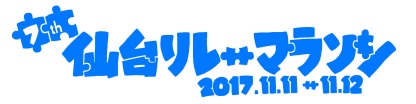 このアンケートは、今後のイベント企画や運営について検討するための情報を収集することを目的に、本日参加した方々を対象に実施しております。ご回答は匿名でいただき、すべて統計的に処理いたしますので、ご回答いただいた皆さまにご迷惑をおかけすることは絶対にございません。以上の趣旨をご理解いただき、率直なご回答とご意見をお寄せいただきますようお願いいたします。■ プロフィール （下記の中から最もあてはまるものを１つだけ「○」で囲みご回答ください）今大会に関して、以下のことはどの程度あてはまりますか？　　よくあてはまる　　　　　　　　　　　　まったくあてはまらない※右のように、あてはまる番号を１つだけ選択してください 　  例）　5----------4----------3----------2---------1 　■その他大会に関して改善を望む点や、ご意見等がありましたらお書きください。■今後、スポーツイベントで他に企画・開催してほしい内容がありましたらお書きください。☆ ご提出は12月1日(金)までに、メールまたはFAXにて受付けております ☆＜ メール　marathon@spf-sendai.jp　／　FAX　022-297-1323 ＞ご協力ありがとうございました。また来年のご参加をお待ちしております！参加カテゴリー男子・女子・職場対抗・マスターズ・ミックス・小学生・中学生・ファミリー申込方法インターネット（エムスポエントリー）　・　事務局直接出場回数はじめて ・ 2～3回目 ・ 4回目以上普段の運動頻度ほぼ毎日　・　週2～4回　・　週1回　・　月1～3回　・　ほぼしない参加動機①記録や順位　　②健康や体力づくり　　③職場等の団体や友人との交流④仮装やパフォーマンス　　⑤誘われて　　⑥その他（　　　　　　　　　　　　）①2日に分けての開催は継続した方が良い5----------4----------3----------2---------1①②申込みはインターネット受付のみでも問題ない5----------4----------3----------2---------1②③大会プログラムにメンバー氏名の掲載はないが、メンバー表を当日に提出する申込み・受付方法は良かった5----------4----------3----------2---------1③④ホームページ・SNSの更新は十分であった5----------4----------3----------2---------1④⑤参加記念品スポーツタオルの内容は良かった5----------4----------3----------2---------1⑤⑥リレーゾーンの管理は良かった5----------4----------3----------2---------1⑥⑦スマートフォン等向けの記録速報は便利であった5----------4----------3----------2---------1⑦⑧コース1周あたりの距離について長い　　　 　　   ちょうどよい　　　　  　短い5----------4----------3----------2---------1⑧⑨開催時期についてもっと早い方が良い　   ⇔　  もっと遅い方が良い5----------4----------3----------2---------1⑨⑩参加料金の設定について高い　　　 　  　ちょうどよい　　　　   　安い5----------4----------3----------2---------1⑩⑪来年以降も続けて参加したいはい　　・　　いいえ⑪